Пресс-релиз15 октября 2019  годаСайт ПФР для людей с  ограниченными возможностями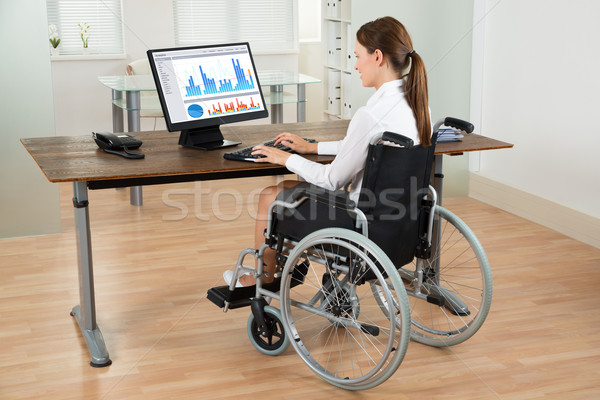 Значительную часть государственных услуг, предоставляемых Пенсионным фондом, можно получить и без личного визита в органы ПФР в электронном виде, что особенно удобно  маломобильным группам населения.С помощью электронных сервисов, размещенных на официальном сайте ПФР, можно получить информацию о сформированных пенсионных правах; выписку о состоянии индивидуального лицевого счета; назначить пенсию, изменить способ ее доставки; подать заявление о назначении той или иной выплаты, подать заявление о распоряжении средствами материнского капитала и многое другое.Для получения в электронном виде услуг ПФР, связанных с предоставлением персональных данных, необходимо иметь подтвержденную учетную запись на Едином портале государственных услуг. Если гражданин уже зарегистрирован на портале, необходимо использовать логин и пароль, указанные при регистрации. Для удобства граждан в клиентской службе Управления Пенсионного фонда в Колпинском районе специалисты осуществляют подтверждение учетной записи гражданина, который прошел регистрацию на портале госуслуг. Получив подтверждение учетной записи, человек может получать информацию из своего персонального «Личного кабинета» на сайте ПФР. А с недавних пор гражданин сможет получать эти данные с использованием специального разработанного бесплатного мобильного приложения.В Пенсионном фонде России также работает услуга online-консультирования на сайте ПФР и центр телефонного консультирования по бесплатному многоканальному телефону 8-800-600-44-44. Все услуги и сервисы, предоставляемые ПФР в электронном виде, объединены в единый портал на сайте Пенсионного фонда по адресу https://es.pfrf.ru/. Для большего удобства сайт структурирован не только по типу получаемых услуг (пенсии, соцвыплаты, материнский капитал и др.), но и доступу к ним – с регистрацией или без регистрации.На сайте Пенсионного фонда России работает голосовой ассистент – эта функция, которая позволяет озвучивать любую размещенную на ресурсе текстовую информацию. Теперь все публикуемые материалы ПФР можно не только читать, но и прослушивать, что особенно важно для людей со слабым зрением и тех, кому сложно воспринимать текст с экрана электронного устройства.Голосовой ассистент интегрирован в версию сайта для слабовидящих. По сравнению со стандартной версией она отличается большей контрастностью, позволяет задавать наиболее удобные пользователю параметры отображения текста, фона страниц. Чтобы озвучить текст на сайте необходимо открыть меню «Для слабовидящих» в верхней части страницы, выделить мышкой текстовый фрагмент и нажать кнопку «воспроизвести» (►). После этого текст будет озвучен. Ассистент позволяет приостанавливать воспроизведение и заново проигрывать выделенный текст.Следует отметить, что в некоторых случаях установленный на компьютере браузер (интернет-обозреватель) или антивирус могут блокировать работу голосового ассистента. Чтобы исключить возможность блокировки, необходимо правильно выставить настройки браузера и антивируса, например, отключить блокировку всплывающих окон для сайта Пенсионного фонда.Пенсионный фонд стал первым российским госучреждением, запустившим сервис голосового ассистента на своем сайте.